                 MESSAGES FROM THE OFFICE   20/03/2020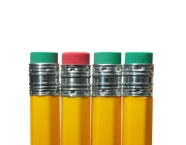 IMPORTANT REQUEST - PLEASE COULD ALL FAMILIES ENSURE THEIR PARENTPAY ACCOUNTS ARE NOT IN DEBT. SCHOOL LUNCHES AND CLUBS SHOULD BE PAID FOR EITHER IN ADVANCE OR ON THE DAY USING PARENTPAY.  YOUR CO-OPERATION WITH THIS WOULD BE APPRECIATED.In our Celebration Assembly this week, the children awarded certificates and those who received special mentions are as follows; Stars Class:  Ava, Grace B, Ellie, Theo, William SPlanets Class: Dylan, Harrison, Tom, JaneyComets Class: Arthur, Archie, Oliver, LucasThe EDP plant to plate promotion will still be going ahead.  Schools have been given longer to collate numbers. Please bring any tokens in once school re-opens.  Extra tokens are being printed this weekend with final tokens printed on Friday 27th March 2020.School closes today with the exception of provision for a small number of children as per government guidelines. Learning packs have been sent home and information letters.  More information will be communicated as things progress.We wish you all well and please stay safe